I AUTHORIZE LEVY RESTAURANTS TO CHARGE THE CREDIT CARD PROVIDED FOR THE FOOD AND BEVERAGE ITEMS REQUESTED ON THIS FORM.SIGNATURE:_____________________________________________________________PRICES ARE EXCLUSIVE OF:  20% SERVICE FEE AND 8.25% SALES TAX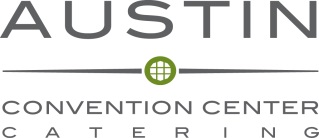 SXSW 2017|BOOTH SERVICE ORDER FORMSXSW 2017|BOOTH SERVICE ORDER FORMSXSW 2017|BOOTH SERVICE ORDER FORMSXSW 2017|BOOTH SERVICE ORDER FORMBOOTH SERVICE POLICIES:ALL ORDERS ARE DROP OFF SERVICENO TIMEFRAME RESTRICTIONSCLIENT RESPONSIBLE FOR DISPOSING OF TRASHSUSTAINABLE DISPOSABLE SERVICEWARE ***CHINA UPGRADE AVAILABLE – FEES APPLYBEVERAGES MAY NOT BE CHARGED ON CONSUMPTION.BOOTH SERVICE POLICIES:ALL ORDERS ARE DROP OFF SERVICENO TIMEFRAME RESTRICTIONSCLIENT RESPONSIBLE FOR DISPOSING OF TRASHSUSTAINABLE DISPOSABLE SERVICEWARE ***CHINA UPGRADE AVAILABLE – FEES APPLYBEVERAGES MAY NOT BE CHARGED ON CONSUMPTION.BOOTH SERVICE POLICIES:ALL ORDERS ARE DROP OFF SERVICENO TIMEFRAME RESTRICTIONSCLIENT RESPONSIBLE FOR DISPOSING OF TRASHSUSTAINABLE DISPOSABLE SERVICEWARE ***CHINA UPGRADE AVAILABLE – FEES APPLYBEVERAGES MAY NOT BE CHARGED ON CONSUMPTION.BOOTH SERVICE POLICIES:ALL ORDERS ARE DROP OFF SERVICENO TIMEFRAME RESTRICTIONSCLIENT RESPONSIBLE FOR DISPOSING OF TRASHSUSTAINABLE DISPOSABLE SERVICEWARE ***CHINA UPGRADE AVAILABLE – FEES APPLYBEVERAGES MAY NOT BE CHARGED ON CONSUMPTION.                                                       BUSINESS INFORMATION                                                       BUSINESS INFORMATION                                                       BUSINESS INFORMATION                                                       BUSINESS INFORMATION                                                       BUSINESS INFORMATION                                                       BUSINESS INFORMATIONName of Business or Company: Name of Business or Company: Billing Address:Billing Address:City, State, Zip Code:City, State, Zip Code:CountryMain Telephone Number:Main Telephone Number:Main Fax Number:Main Fax Number:CONTACT INFORMATIONCONTACT INFORMATIONCONTACT INFORMATIONCONTACT INFORMATIONName:Name:Email Address:Email Address:Phone Number:Phone Number:Onsite Contact Person: (if different)Onsite Contact Person: (if different)On-Site Contact Cell Number: (if different)On-Site Contact Cell Number: (if different)BOOTH INFORMATIONBOOTH INFORMATIONBOOTH INFORMATIONBOOTH INFORMATIONBooth Name:Booth Name:Booth Number:Booth Number:Delivery Date:Delivery Date:Delivery Time:Delivery Time:PAYMENT INFORMATIONPAYMENT INFORMATIONPAYMENT INFORMATIONPAYMENT INFORMATIONCredit Card Number:Credit Card Number:Expiration Date:Expiration Date:Name On Card:Name On Card:QuantityBREWED BEVERAGESUnit PriceFresh Brewed Coffee***delivered in disposable beverage box (1 gallon)***provided with creamer, sweeteners & service ware40Fresh Brewed Decaf Coffee***delivered in disposable beverage box (1 gallon)***provided with creamer, sweeteners & service ware40Iced Tea***delivered in disposable beverage box (1 gallon)***provided with sweeteners & service ware40QuantityCOLD BEVERAGESUnit PriceAssorted Soft Drinks, 12 ounce can3.50Bottled Spring Water, 16 ounce bottle3.50Fruit Juice, 10 ounce bottle3.50QuantityWATER COOLER AND RENTALUnit PriceWater Cooler, provided with (1) 5 gal jug***one-time rental fee, remain for duration of event30Additional 5 gallon jug10QuantityALCOHOLIC BEVERAGESUnit PriceSpecialty/Imported Beer, 12 ounce (assorted)5.50Domestic Beer, 12 ounce (assorted)5Domestic Beer, keg450House Wine, 750 ml bottle (red)30House Wine, 750 ml bottle (white)30***A bartender is required to serve all alcoholic beverages.Bartender Fee of $148 - includes up to a 4 hour period.QuantityBAKED GOODSUnit PriceAssorted Muffins & Breakfast Breads (dozen)34Assorted Danish (dozen)34Fresh Baked Gourmet Cookies (dozen)34QuantitySNACKSUnit PriceTri-Color Tortilla Chips and Salsa (per quart)20Crispy Potato Chips and Onion Dip (per quart)22Snack Mix (per pound)24QuantityBOXED LUNCHESUnit PriceSmoked Turkey BreastProvolone Cheese, Lettuce20Slow Roasted Seasoned BeefSharp Cheddar Cheese, Lettuce20Honey Roasted HamSwiss Cheese, Lettuce20VegetarianRoasted Vegetables, Lettuce,Ancho Chile Hummus, served in a Lavosh Wrap20***Boxed Lunches provided with:Bag of chips, cookie, apple, 10oz bottle of waterQuantityCOLD PLATTERSUnit PriceDeli Platter (serves 25)Sliced Roast Beef, Turkey, Ham, Salami, Swiss,Cheddar Cheese, Bread and Condiments200Deli Platter (serves 50)Sliced Roast Beef, Turkey, Ham, Salami, Swiss,Cheddar Cheese, Bread and Condiments400Fresh Cut Seasonal Fruit Display (serves 25)100Fresh Cut Seasonal Fruit Display (serves 50)200Fresh Crudités and Dip (serves 25)100Fresh Crudités and Dip (serves 50)200Domestic Cheese and Cracker Tray (serves 25)125Domestic Cheese and Cracker Tray (serves 50)250QuantityHORS D’OEUVRESUnit PriceAssorted Finger Sandwiches (per 50)150Assorted Cold Canapés (per 50)150Mini Dessert Extravaganza (serves 50)175